Class #2CookwareDeanna is engaged to be married and needs to pick out a set of cookware for her registry. She would like something that is scratch resistant and nonstick. She is Italian and most of the dishes she makes include tomatoes. She would like them to be no more than $150 because that is what she has on her gift card.#1  Simply Calphalon® Nonstick 14-Piece Cookware Set and Open Stock 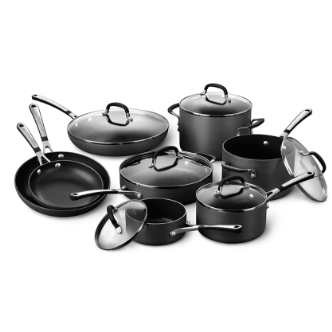 #2  Bialetti® Aeternum Red 10-Piece Cookware Set and Open Stock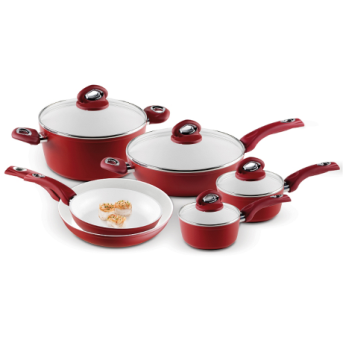 #3 Chef's Du Jour 32-Piece Kitchen Combo Set 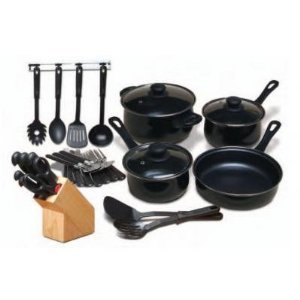 #4Denmark Tools for Cooks® 10-Piece Ceramic Nonstick Aluminum Cookware Set 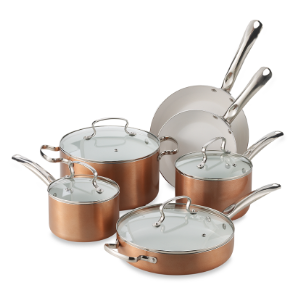 General FeaturesSet Includes: 2qrt Saucepan w/cover4 qrt Saucepan w/cover1 qrt Saucepan w/cover5 qrt Saute pan w/cover2-8in and 10 in omelet pans12in everyday pan w/coverConstructed of: Hard-anodized Stainless SteelOther: Non-StickDishwasher Safe: YesGeneral FeaturesSet Includes: 8" and 10.25" saute pans, 2-quart and 2.5-quart covered sauce pans, 5-quart covered Dutch oven and an 11" covered deep saute pan. Constructed of: Heavy gauge aluminumOther: Scratch and Stain Resistant, NonstickDishwasher Safe: YesGeneral FeaturesSet Includes: 32-piece set consists of 3-1/4-quart covered Dutch oven, 1-3/4-quart covered sauce pan, 1-1/4-quart covered sauce pan, 8-5/8-inch saute pan, 7-piece cutlery set, 6 kitchen tools and 12-piece flatware setConstructed of: 0.7 mm carbon steel with nonstick interiorsOther: Stay cool handles, tempered glass lidsDishwasher Safe: YesGeneral FeaturesSet Includes: 2-qt. and 3-qt. covered saucepans, 6-qt. covered Dutch oven, 8" and 10" fry pans, plus 3-qt. covered sauté panConstructed of: AluminumOther: NonstickDishwasher Safe: NoPrice: $148Price: $150Price: $159Price: $100